                                                         Проект	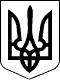 УКРАЇНАЧЕЧЕЛЬНИЦЬКА РАЙОННА РАДАВІННИЦЬКОЇ ОБЛАСТІРІШЕННЯ № ______  2018 року                                                                       20 сесія 7 скликанняПро виконання Державного Гімну України в середніх навчальних закладах Чечельницького районуВідповідно до статті 43 Закону України «Про місцеве самоврядування в Україні», пунктів 1, 5 статті 11 Закону України «Про статус депутатів місцевих рад», з метою патріотичного виховання молоді, формування у молодого покоління високої патріотичної свідомості, почуття вірності, любові до Батьківщини, турботи про благо свого народу, готовності до виконання громадянського і конституційного обов'язку із захисту національних інтересів, цілісності, незалежності України, сприяння становленню її як правової, демократичної, соціальної держави, враховуючи висновки постійних комісій районної ради з питань бюджету та комунальної власності, з питань соціального захисту населення, освіти, культури, охорони здоров’я, спорту та туризму, районна рада ВИРІШИЛА:  Зобов'язати адміністрацію навчальних закладів, що є спільною власністю територіальних громад сіл та селища Чечельницького району, щоденно, перед початком першого уроку в приміщенні навчального закладу транслювати Державний Гімн України в редакції ст. 1 Закону України «Про Державний Гімн України».Контроль за виконанням цього рішення покласти на постійні комісії районної ради з питань бюджету та комунальної власності (Савчук В.В.), з питань соціального захисту населення, освіти, культури, охорони здоров’я, спорту та туризму (Воліковська Н.В.).Голова районної ради                                                        С.В. П’яніщукВоліковська Н.В.Савчук В.В.Катрага Л.П.Кривіцька І.О.Лисенко Г.М.Крук Н.А.